Ponedjeljak (1.2.2021.)Sat 1= Hrvatski jezikPročitaj rečenice sa slovom i.                                     i          . 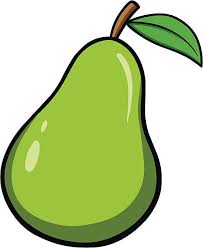 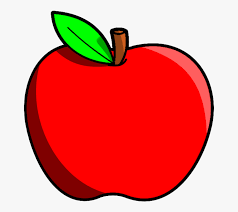 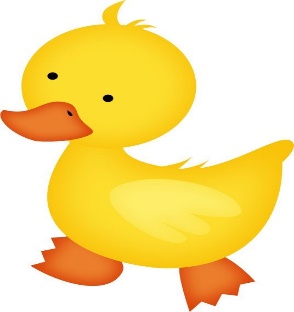 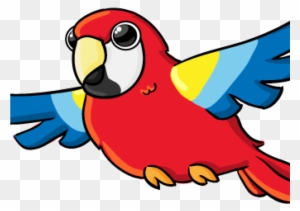                                                                               i           .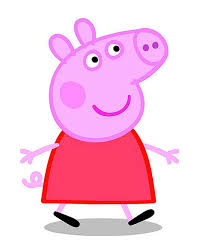 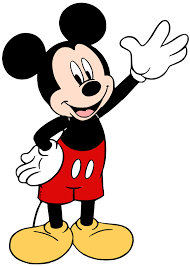 	                       i            .                              i     .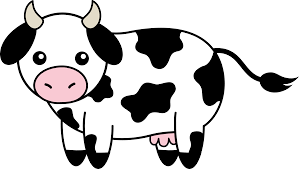             i           .Sat 2= Hrvatski jezikStavljam ti predložak slova i,  a ti na njega nalijepi gumbiće, perlice, bilo kakve ukrase, bilo što uspiješ pronaći kod kuće. 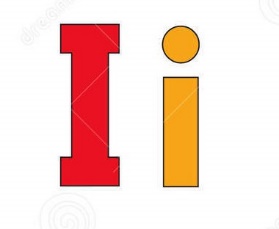 Sat 3= Tjelesna i zdravstvena kulturaUzmi loptu i kutiju/obruč. Loptu pokušaj ubaciti u kutiju ili obruč više puta.Sat 4= MatematikaPogledaj oko sebe i pronađi :2 predmeta koja imaju oblik pravokutnika i 2 koja imaju oblik kvadrata.Prilažem ti podsjetnike na izgled kvadrata i pravokutnika.PRAVOKUTNIKKVADRATSat 5= INAZamoli mamu da ti nabavi puhalicu od sapunice. Puši što više balona i zabavi se!